FATYM Vranov nad Dyjí, Náměstí 20, 671 03 Vranov nad Dyjí; 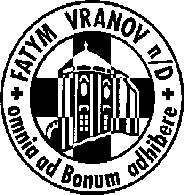 515 296 384, email: vranov@fatym.com; www.fatym.comBankovní spojení: Česká spořitelna č.ú.:1580474329/080025. 3. Květná neděle 7,30 Štítary – mše svatá; od 7. 00 příležitost ke sv. zpovědi7,30 Vratěnín – mše svatá; od 7.10 příležitost ke sv. zpovědi9,00 Plenkovice – mše svatá9,15 Vranov – mše svatá + sbírka na kostel10,15 Olbramkostel – mše svatá; po ní příležitost ke sv. zpovědi11,11 Lančov – mše svatá26. 3. pondělí svatého týdne16,00 Vratěnín – mše svatá27. 3. úterý svatého týdne16,00 Uherčice – bohoslužba slova18,06 Štítary – bohoslužba slova28. 3. středa svatého týdne 7,30 Olbramkostel – mše svatá 17,00 Šumná – svatá půlhodinka; během ní příležitost ke sv. zpovědi 18,00 Lančov – mše svatá; po ní příležitost ke sv. zpovědi19,00 Vranov fara – setkání nad Biblí29. 3. Zelený čtvrtek 17,00 Štítary – mše svatá 17,30 Plenkovice – mše svatá19,00 Vranov – mše svatá; po mši svaté příležitost k velikonoční svaté zpovědi19,00 Olbramkostel – mše svatá30. 3. Velký pátek + sbírka na Boží hrob15,30 Vratěnín – velkopáteční obřady17,00 Štítary – velkopáteční obřady17,30 Plenkovice – velkopáteční obřady19,00 Vranov – velkopáteční obřady; po obřadech příležitost k velikonoční svaté zpovědi19,00 Olbramkostel – velkopáteční obřady31. 3. Bílá sobota 19,00 Plenkovice - Velikonoční vigilie19,30 Štítary – Velikonoční vigilie21,00 Olbramkostel – Velikonoční vigilie22,00 Vranov – Velikonoční vigilie; 1. 4. Slavnost Zmrtvýchvstání Páně 7,30 Štítary – mše svatá 7,30 Vratěnín – mše svatá9,00 Plenkovice – mše svatá9,15 Vranov – mše svatá 10,15 Olbramkostel – mše svatá11,11 Lančov – mše svatáHeslo: Nebuďme jen věřící, ale s Bohem žijící.8. 4. Kulturně zábavné odpoledne v Lančově v 14,00 hod.